PSET 6 – Due Oct 9, 2018 at start of class (12:45 am)Problem 1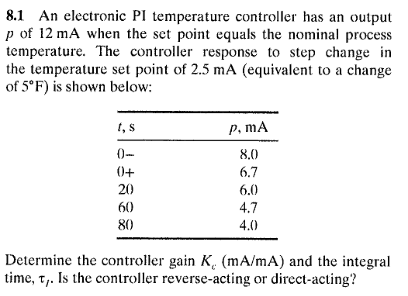 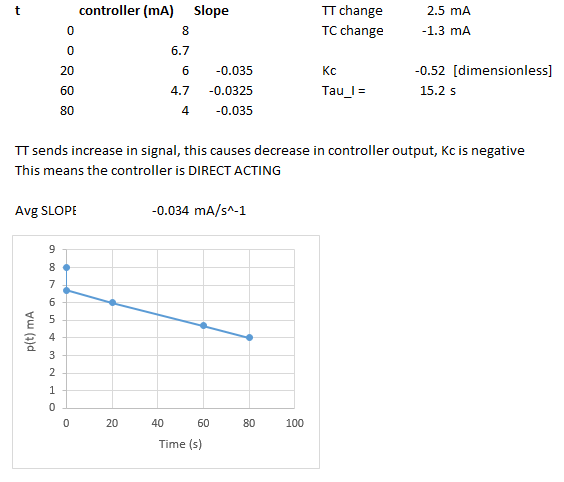 [Updated on 11.8.2018]Problem 2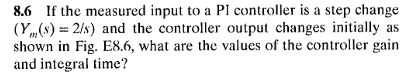 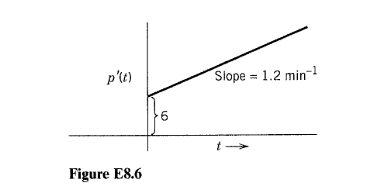 Answer:e(t) = ysp – ym = 0 – 2 = -2[Update 11.8.18 – this is a little confusing as written in the problem statement.  Clearer would be.  ‘After a step change, your new set point is set at zero and the measured response (Ym) is two.’  This would yield the negative error, and thus the negative gain.]Gain = 6/(-2) = -3Integral time = 6/(1.2) = 5 minutes NOTE: Integral time is how long it takes for integral term to provide the same amount of change output as the controller term at time zero.Problem 3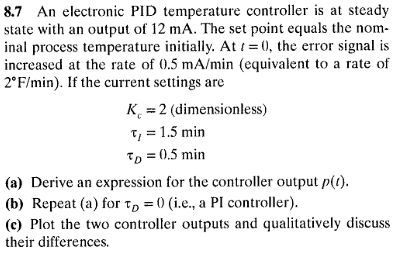 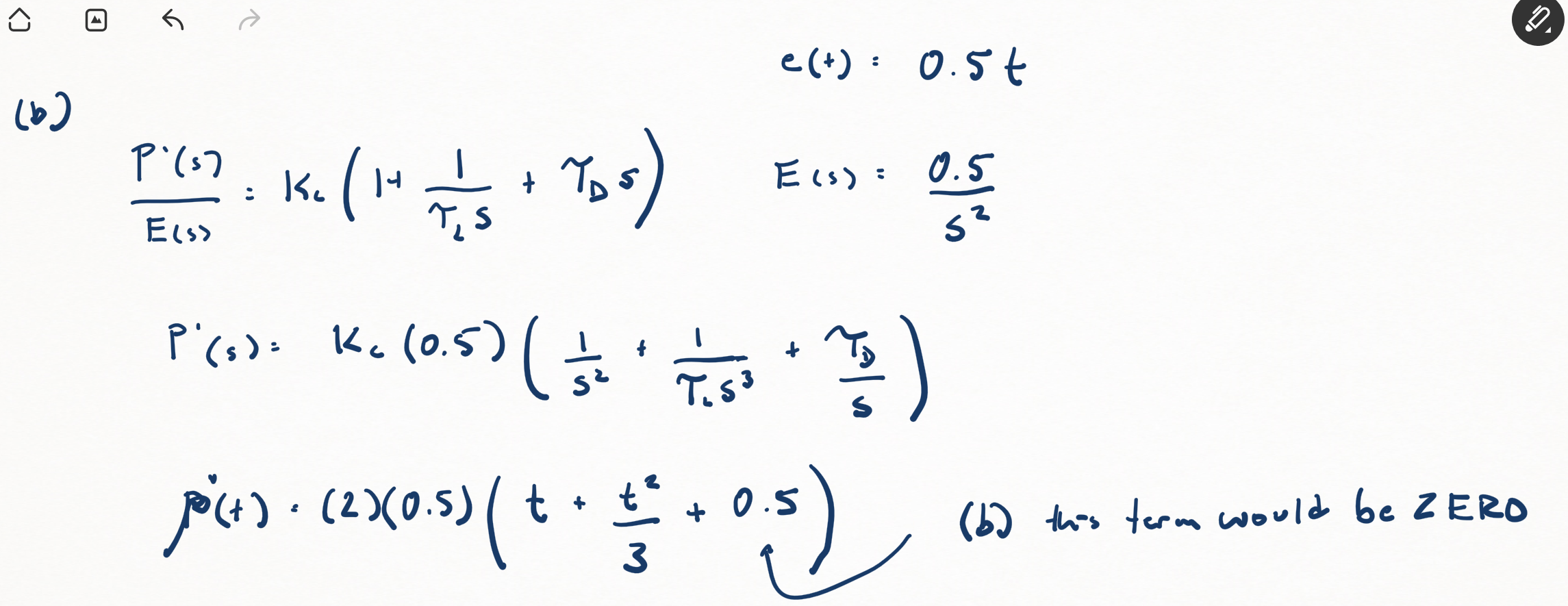 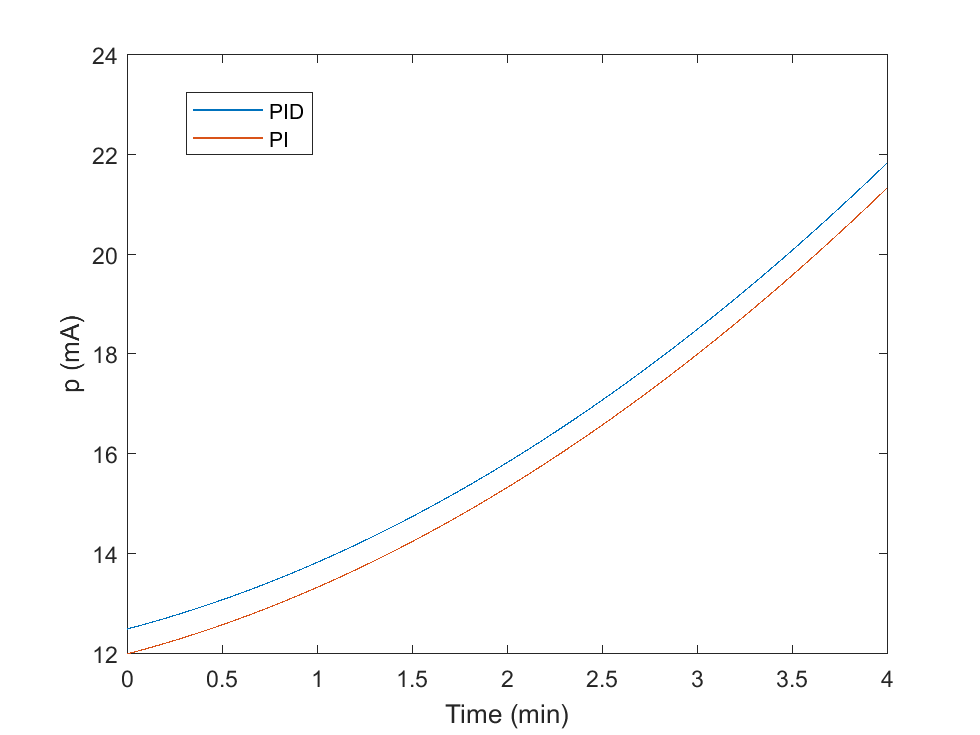 Group Problems Answer the questions on these four processes. Note: you might need to google a few terms.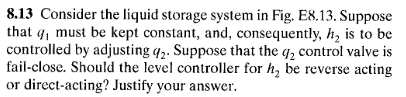 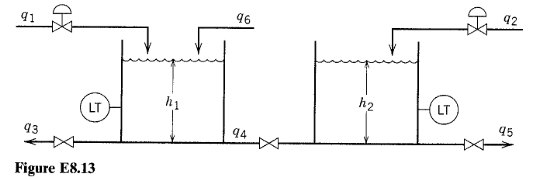 If the control valve on h2 is fail close (air needed to open), when the measured height is going higher than the set point, we want to close the valve or decrease the signal (air pressure) going to the valve.  This is achieved with a REVERSE ACTING controller.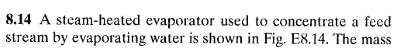 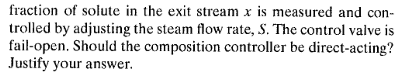 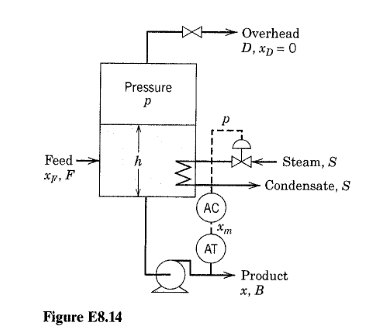 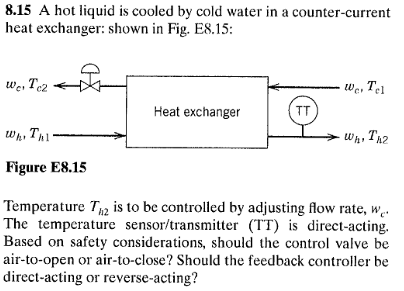 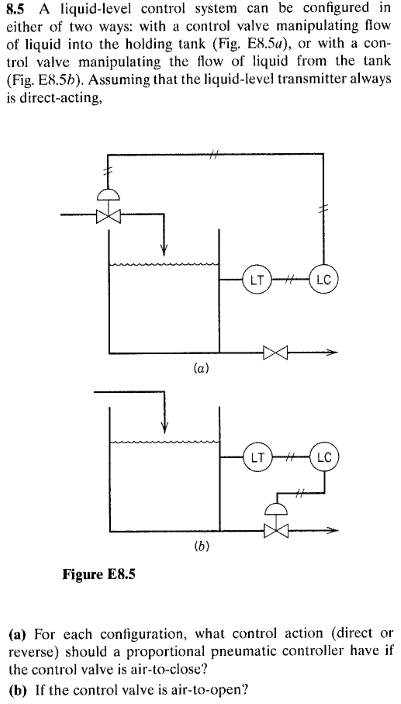 